О внесении изменений в постановлениеАдминистрации города Когалыма от 27.10.2016 №2599В соответствии с Федеральным законом от 06.10.2003 №131-ФЗ «Об общих принципах организации местного самоуправления в Российской Федерации», распоряжением о стандарте транспортного обслуживания населения автомобильным транспортом общего пользования в Ханты-Мансийском автономном округе -Югре от 21.12.2018 №682-рп, Уставом города Когалыма, в целях приведения муниципального нормативно правового акта в соответствие с действующим законодательством:1. В приложение 1 к постановлению Администрации города Когалыма от 27.10.2016 №2599 «Об организации регулярных перевозок пассажиров и багажа автомобильным транспортом на территории города Когалыма (далее Положение) внести следующее изменение1.1 Раздел 3 Положения дополнить пунктом 3.4 следующего содержания:«3.4 С 01.01.2023 при заключении муниципального контракта на выполнение работ, связанных с осуществлением регулярных перевозок на территории города по регулируемому тарифу, а также при проведении открытого конкурса на право осуществления перевозок по маршруту (маршрутам) регулярных перевозок на территории города Когалыма по нерегулируемому тарифу необходимо руководствоваться нормами установленным Стандартом транспортного обслуживания населения автомобильным транспортом общего пользования в Ханты-Мансийском автономном округе - Югре, утвержденным распоряжением Правительства Ханты-Мансийского автономного округа - Югры от 21.12.2018 № 682-рп».2. Муниципальному казенному учреждению «Управление жилищно-коммунального хозяйства города Когалыма» (Э.Н.Голубцов) направить в юридическое управление Администрации города Когалыма текст постановления, его реквизиты, сведения об источнике официального опубликования в порядке и сроки, предусмотренные распоряжением Администрации города Когалыма от 19.06.2013 №149-р «О мерах по формированию регистра муниципальных нормативных правовых актов Ханты-Мансийского автономного округа – Югры», для дальнейшего направления в Управление государственной регистрации нормативных правовых актов Аппарата Губернатора Ханты-Мансийского автономного округа - Югры.3. Опубликовать настоящее постановление -в газете «Когалымский вестник» и разместить на официальном сайте Администрации города Когалыма в телекоммуникационной сети «Интернет» (www.admkogalym.ru)4. Контроль за выполнением настоящего постановления возложить на заместителя главы города Когалыма, курирующего сферу жилищно-коммунального хозяйства.Глава города Когалыма							Н.Н.Пальчиков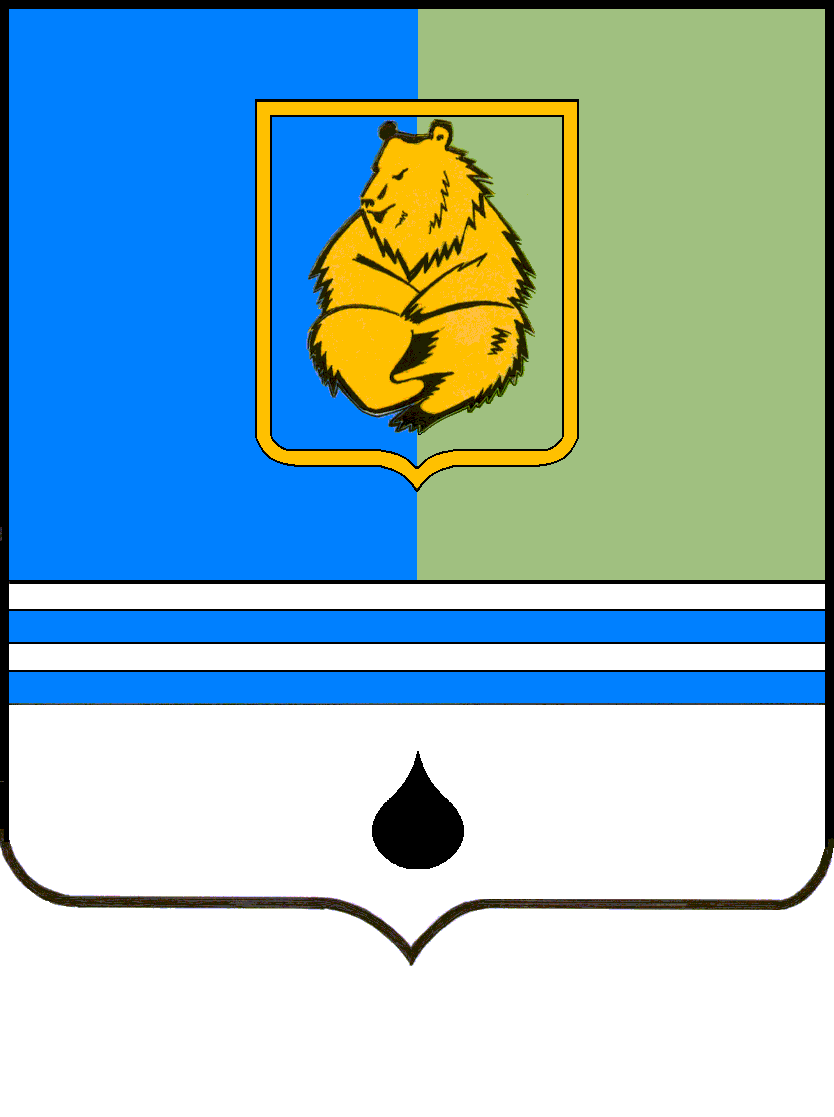 ПОСТАНОВЛЕНИЕГЛАВЫ ГОРОДА КОГАЛЫМАХанты-Мансийского автономного округа - ЮгрыПОСТАНОВЛЕНИЕГЛАВЫ ГОРОДА КОГАЛЫМАХанты-Мансийского автономного округа - ЮгрыПОСТАНОВЛЕНИЕГЛАВЫ ГОРОДА КОГАЛЫМАХанты-Мансийского автономного округа - ЮгрыПОСТАНОВЛЕНИЕГЛАВЫ ГОРОДА КОГАЛЫМАХанты-Мансийского автономного округа - Югрыот [Дата документа]от [Дата документа]№ [Номер документа]№ [Номер документа]